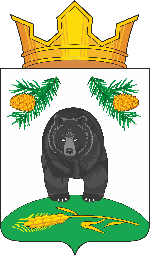 СОВЕТ НОВОКРИВОШЕИНСКОГО СЕЛЬСКОГО ПОСЕЛЕНИЯРЕШЕНИЕ09.11.2022                                                                                                                  № 16Об отмене решения Совета Новокривошеинского сельского поселения от 04.06.2012 № 224На основании Распоряжения Правительства Российской Федерации от 18 сентября 2019 № 2113-Р «Об утверждении перечня типовых государственных и муниципальных услуг, предоставляемых исполнительными органами государственной власти субъектов Российской Федерации, государственными учреждениями субъектов Российской Федерации и муниципальными учреждениями, а также органами местного самоуправления», в соответствии с Перечнем поручений Президента Российской Федерации от 10.10.2020 № Пр-1648СОВЕТ НОВОКРИВОШЕИНСКОГО СЕЛЬСКОГО ПОСЕЛЕНИЯ РЕШИЛ:1. Решение Совета Новокривошеинского сельского поселения от 04.06.2012 № 224 «Об утверждении Перечня услуг, которые являются необходимыми и обязательными для предоставления Администрацией Новокривошеинского сельского поселения муниципальных услуг» признать утратившим силу.2. Настоящее решение вступает в силу с даты его официального опубликования.3. Опубликовать настоящее решение в информационном бюллетене Новокривошеинского сельского поселения, разместить на официальном сайте муниципального образования Новокривошеинское сельское поселение в информационно-телекоммуникационной сети «Интернет».4. Контроль за исполнением настоящего решения возложить на контрольно-правовой комитет.Председатель Совета Новокривошеинскогосельского поселения							      Н.В. Мажорова	Глава Новокривошеинского сельского поселения			      А.О. Саяпин